ЧТО ВЗЯТЬ С СОБОЙ В РОДИЛЬНЫЙ ДОМдокументы (должны быть с собой у беременной всегда!)1. Заполненная обменная карта с результатами анализов и обследований.2. Результаты УЗИ3. Паспорт (для иностранного паспорта-официальный перевод).4. Регистрация.5. СНИЛС6. Страховой медицинский полис, с пометкой страховой компании «Согаз» Военнослужащим-направление с места работы, военный билет, удостоверение.7. Направление на госпитализацию*если направления нет, Вы можете обратиться на приемное отделение, Вас проконсультируют и при необходимости назначат дату госпитализации.**даже если направление выдано не в наш родильный дом, Вы можете предоставить его.***если Вы записаны на плановую госпитализацию и у Вас появились признаки  ОРВИ, проконсультируйтесь по телефону 33-83-28 с заведующей приемным отделением и по возможности отложите посещение родильного дома.8. Номер листка нетрудоспособности по беременности и родам.9. Ксерокопии в двух экземплярах: паспорт (первая страница и регистрация), страховой полис и СНИЛС.9. Донорскую справку от родственников или знакомых о сдаче крови по адресу: г.Иваново, ул. Парижской Коммуны, 5А. Сдать можно в будние дни с 8-00 до 13-00 с паспортом.ВЕЩИ ДЛЯ ГОСПИТАЛИЗАЦИИ В ОТДЕЛЕНИЕ ПАТОЛОГИИ БЕРЕМЕННОСТИ:1. Халат, ночная сорочка.1. Моющиеся тапки, носки, смена нижнего белья.2.Предметы личной гигиены: мыло, шампунь, зубная щетка и паста, расческа, туалетная бумага/влажные салфетки, полотенце (для лица и банное), бритва/крем для депиляции.3. Мобильный телефон с зарядным устройством.4.Чашка, глубокая небьющаяся тарелка, вилка, ложка (по желанию).5. Лекарственные препараты, которые Вы принимаете постоянно!!!ВЕЩИ ДЛЯ ГОСПИТАЛИЗАЦИИ В РОДИЛЬНОЕ ОТДЕЛЕНИЕ (ДОПОЛНИТЕЛЬНО):1. Компрессионные чулки 3.Шоколад.4. Питьевая вода без газа.ВЕЩИ ДЛЯ ПОСЛЕРОДОВОГО ОТДЕЛЕНИЯ:1. Возможно использование своих халата и сорочки.2. Трусы из натуральных материалов или одноразовые сетчатые послеродовые трусы по желанию.3. Послеродовые прокладки.4. Прокладки для груди (одноразовые).5. Крем для сосков.6.Бюстгалтер для кормления-2шт.7.Послеродовый бандаж- по необходимости.8. Молокоотсос с бутылочкой, накладки для сосков-по необходимости.9. Книги, литература по уходу за ребенком-по желанию.ДЛЯ РЕБЕНКА: (Вещи и средства гигиены для новорожденного родственники приносят после рождения ребенка)1. Одежда малышу (распашонки/кофточки, ползунки, легкие комбинезоны, носочки, рукавички, чепчики/шапочки)-по желанию2. Косметика по уходу за младенцем (присыпка, масло, крем, детское мыло, влажные салфетки)3. Одноразовые подгузники для ребенка размера new born (2-5кг)ВЕЩИ ДЛЯ ВЫПИСКИ:1. Одежда для мамы (сложите ее заранее, рекомендуем взять одежду, в которой Вы ходили во время беременности).2. Комплект одежды на выписку малыша по сезону.ВСЕ ВЕЩИ ОБЯЗАТЕЛЬНО ДОЛЖНЫ БЫТЬ В ОБРАБАТЫВАЕМОЙ УПАКОВКЕ, ПАКЕТАХ ИЛИ ПРОЗРАЧНЫХ ПЛАСТИКОВЫХ МЕШКАХ.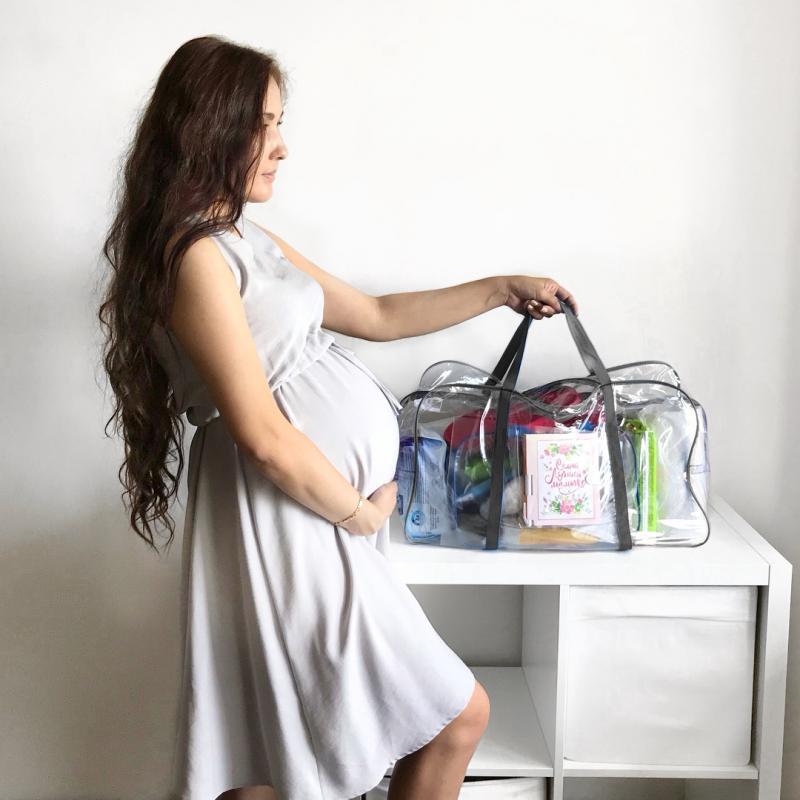 *список примерный и имеет ориентировочное значение. Что-то может не пригодиться, а, возможно, чего-то Вам в нем не хватает.